#90THORIUMTh90	232.038 KERNENERGIEGASLICHTENSMELTKROEZENThorium kan worden gebruikt als nucleaire brandstof;      thoriumreactoren  worden in  verschillende landen gebouwd.Thoriumdioxide (ThO2) gloeit bij verhitting. Het werd gebruikt in gaslampen die straten verlichtten voor elektrische  lichten.ThO2 heeft het hoogste smeltpunt van alle oxiden (3300°C) en wordt gebruikt in smeltkroezen bij hoge temperaturen.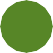 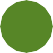 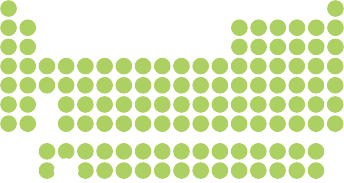 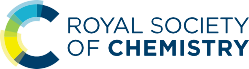 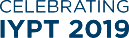 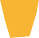 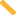 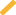 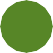 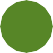 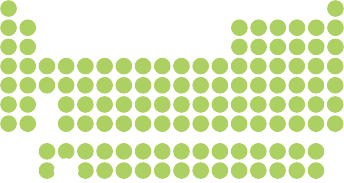 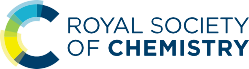 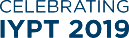 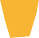 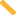 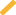 Ci	© 2019 Andy Brunning/Royal Society of Chemistry#IYPT2019